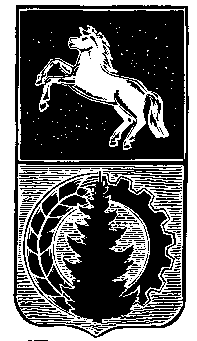 ДУМА АСИНОВСКОГО РАЙОНАРЕШЕНИЕот 19.12.2023                                                                                                                        № 190г. АсиноО передаче полномочий по участию в организации деятельности по накоплению (в том числе раздельному накоплению), сбору, транспортированию, обработке, утилизации, обезвреживанию, захоронению твердых коммунальных отходовРуководствуясь частью 4 статьи 15 Федерального закона от 6 октября 2003 года  № 131-ФЗ  «Об общих принципах организации местного самоуправления в Российской Федерации»,ДУМА АСИНОВСКОГО РАЙОНА  РЕШИЛА:1. Передать на 2024 год органам местного самоуправления Большедороховского, Новиковского, Ягодного, Новокусковского, Новониколаевского, Батуринского сельских поселений полномочия органов местного самоуправления Асиновского района по решению вопросов, предусмотренных пунктом 14 части 1 статьи 15 Федерального закона от 6 октября 2003 года № 131-ФЗ «Об общих принципах организации местного самоуправления в Российской Федерации», а именно: участие в организации деятельности по накоплению (в том числе раздельному накоплению), сбору, транспортированию, обработке, утилизации, обезвреживанию, захоронению твердых коммунальных отходов.2. Поручить администрации Асиновского района  учесть передачу полномочий, указанных в пункте 1 настоящего решения в бюджете муниципального образования «Асиновский район» на 2024 год  и на плановый период 2025 и 2026 годов.3. Поручить Главе Асиновского района заключить соответствующие соглашения о передаче с 1 января 2024 года по 31 декабря 2024 года органам местного самоуправления Большедороховского, Новиковского, Ягодного, Новокусковского, Новониколаевского, Батуринского сельских поселений полномочий по решению вопросов местного значения муниципального района.4. Настоящее решение подлежит официальному опубликованию в средствах массовой информации и размещению на официальном сайте муниципального образования «Асиновский район» www.asino.ru .5.  Настоящее решение вступает в силу с даты его официального опубликования.6. Контроль за исполнением настоящего решения возложить на бюджетно-финансовый комитет Думы Асиновского района.Председатель Думы Асиновского района 	          	                               Л.Н. Флигинских Глава Асиновского района                                                                               Н.А. Данильчук